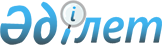 Об оказании социальной помощи отдельным категориям нуждающихся граждан
					
			Утративший силу
			
			
		
					Решение Балхашского городского маслихата Карагандинской области от 30 июля 2010 года N 32/261. Зарегистрировано Управлением юстиции города Балхаш Карагандинской области 27 августа 2010 года N 8-4-192. Утратило силу - решением Балхашского городского маслихата Карагандинской области от 24 марта 2011 года N 43/338      Сноска. Утратило силу - решением Балхашского городского маслихата Карагандинской области от 24.03.2011 N 43/338.

      В соответствии с Бюджетным кодексом Республики Казахстан от 4 декабря 2008 года, Законом Республики Казахстан от 23 января 2001 года "О местном государственном управлении и самоуправлении в Республике Казахстан" городской маслихат РЕШИЛ:



      1. Оказать социальную помощь отдельным категориям нуждающихся граждан:

      1) малообеспеченным гражданам-получателям государственной адресной социальной помощи, получателям государственных пособий на детей, а также многодетным матерям, имеющим четырех и более несовершеннолетних детей, получающих специальное государственное пособие, в связи с удорожанием продовольственной корзины;

      2) к новому учебному году детям из малообеспеченных семей и родители которых находятся в трудной жизненной ситуации;

      3) детям-сиротам, оставшимся без попечения родителей, закончившим в текущем году общеобразовательную школу, среднее специальное учебное заведение;

      4) больным туберкулезом, из числа получателей государственной адресной социальной помощи, государственного пособия на детей, а также многодетным семьям, имеющим четырех и более несовершеннолетних детей, получающих специальное государственное пособие в период амбулаторного лечения.



      2. Контроль за исполнением настоящего решения возложить на постоянную комиссию городского маслихата по бюджету, экономике, законности и правам граждан, по социально-культурному развитию и социальной защите населения (Баймаганбетов Е.К.).



      3. Настоящее решение вводится в действие со дня первого официального опубликования.      Председатель сессии                        А. Тунгишбаев      Секретарь городского маслихата             И. Сторожко      СОГЛАСОВАНО      Аким города                                Тейлянов К.Г.

      30.07.2010 г.      Начальник отдела

      финансов                                   Томпиева Ж.К.

      30.07.2010 г.      Исполняющий

      обязанности начальника

      отдела занятости и

      социальных программ                        Кондубаева А.Б.

      30.07.2010 г.
					© 2012. РГП на ПХВ «Институт законодательства и правовой информации Республики Казахстан» Министерства юстиции Республики Казахстан
				